5/4/10YOUR IMMEDIATE ATTENTION IS NEEDED!!!!!WHEN WRITING AN IEP IN INFINITE CAMPUS PLEASE FOLLOW THE STEPS BELOWWhen entering data and information in the Special Education Services and Related Services Section of the IEP choose a Service Provider from the drop down.  The Service Position should be left blank.  Click on the Box Display on Print this will enter a check in the box.  This will allow for the correct information (service provider) to print on the IEP.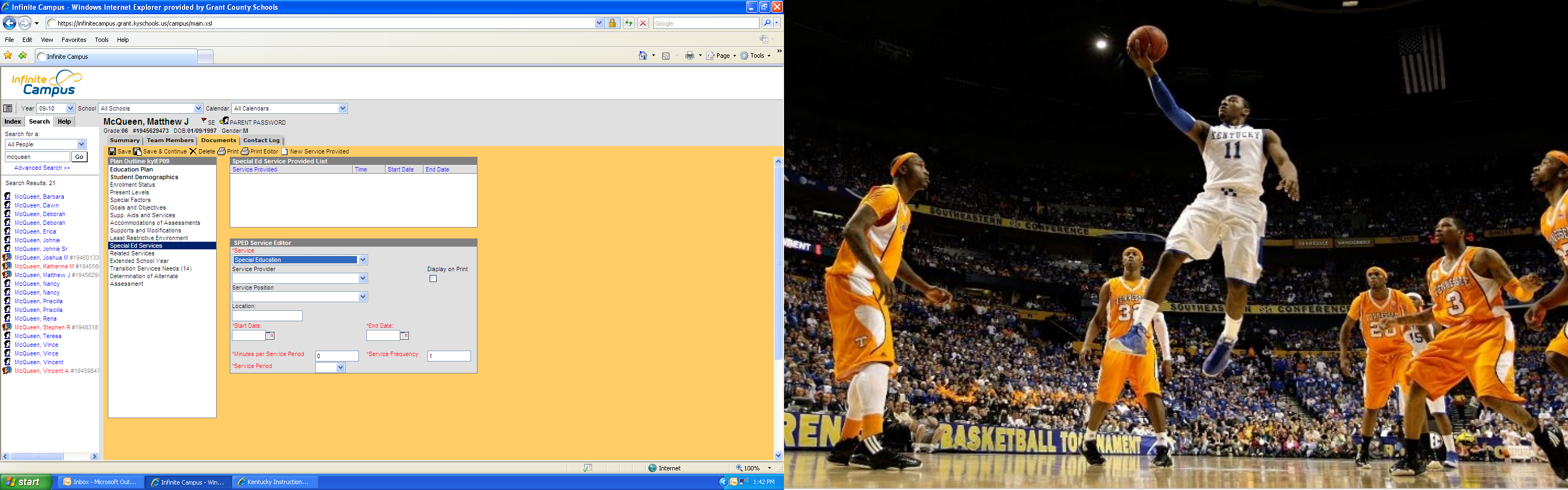 